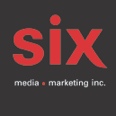 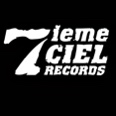 SouldiaAmnésia – Extrait de l’album Non-conventionnel à paraître le 26 mai chez Disques 7ième CielEN SPECTACLE16/06 – Montréal - MTelusMontréal, mai 2023 - Souldia a la mémoire sélective dans son nouvel extrait « Amnésia ». Il nous rappelle la nature incisive et sans pitié de sa plume, avec cet extrait qui annonce la sortie, le 26 mai chez Disques 7ième Ciel, de son 11e album en carrière intitulé Non conventionnel. Un album produit majoritairement, à quelques exceptions près, par le duo Gen1us, formé de Christophe Martin et Farfadet. 
Souldia, l’artiste émérite de Limoilou en a fait du chemin depuis la ligne de départ, et il en a rencontré des gens plus ou moins inspirants… S’il ne se rappelle pas de ton nom, c’est qu’il fait semblant. Les blessures s’estompent, mais on ne les oublie pas. À la fin, ce qui compte ce n’est pas d’où on vient, mais où on va.  Une date importante à garder en tête et où aller, est le 16 juin prochain pour de lancement de son nouvel album au MTELUS dans le cadre des Francos de Montréal. CRÉDITSInterprété par : SouldiaProduit par : Gen1us Auteur : Kevin St-LaurentCompositeur : Christophe Martin, Maxime GabrielMix: Christophe MartinMastering: Marc Thériault (Le Lab Mastering)Artwork : BosslabLabel : Disques 7ième CielGérance : Steve Jolin & JoFresh Chargé de projet : Sam RickSource : Disques 7ième CielInformation : Simon Fauteux / Patricia Clavel